Agenda: Styremøte i Friskis&Svettis Oppegård 14.02.2023 kl. 18.30  Sted: Hos NannAgenda: Styremøte i Friskis&Svettis Oppegård 14.02.2023 kl. 18.30  Sted: Hos NannAgenda: Styremøte i Friskis&Svettis Oppegård 14.02.2023 kl. 18.30  Sted: Hos Nann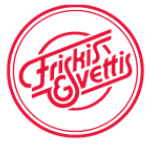 FunksjonTilstedeTilstedeReferatReferentKari ClausenStyrelederxxxNann LindstrømNestlederxxMette ArnheimKassererxxBirgitte ChristoffersenStyremedlemxxKnut Aksel SæthreStyremedlem(x)(x)Mona HørtunVaramedlem      xMarianne Weydahl LederansvarligexxMarita AarskogVertsansvarligxIda WestergaardDaglig leder(x)(x)SakslisteGodkjenning av agenda – saker til eventuelt? Agenda er godkjentKommentarer til referat fra forrige styremøteIngen kommentarer til referatetVi forbereder årsmøtet:Innkalling Gjennomgått.Dokumenter som skal utarbeidesÅrsberetning (Kari)Regnskap (Mete)Budsjett (Mette)Lokaler: Møtet holdes på teams. Styret møtes på Wang Ung – kantina ca kl 1800. Avtale med KnutValgkommiteen. Ingen er på valg i 2023Kontrollkommiteen. Vanskelig kommunikasjon. Mette forsøker å få til et fysisk møte. Kontrollkomiteen skal avgi en uttalelse til årsmøtet.Møteleder, referent mm. Vi spør Annika. Vi spør Mona om referat. Mette spør Annika og MonaAnnet. Vi går gjennom presentasjonen til Ida. VedtakKari ferdiggjør innkalling og årsrapport samt uttalelsen fra valgkomiteen.Mette ferdiggjør regnskap og budsjett og får kontrollutvalgets uttalelse.Vi sender over til Ida som sender ut dokumentene senest en uke før møtet. Regnskap 2022 og Budsjett 2023. Vi går gjennom endelig regnskap og budsjett..Regnskap og budsjett godkjentLokaler hos Wang Ung- befaring og status i saken. Knut og Ida oreientert om framdriften til nå. Vi skal nå oversende oppsummering fra møtet med solon sammen med et ansklag på pris vi har mulighet til å betale. Vedtak:Forhandlingsguppa har mandat til å føre forhandlingene videre innenfor mulige rammer. Det bør også forhandles fram en langsiktighet i kontrakten. Statusoppdateringer:Medlemsutvikling og statistikk på treninger. To statistikker for medlemmer – antall medlemskort og antall aktivitetskortPr januar 216 aktivitetskort193 medlemskap. Saker fra ledere og verter – treninger og utdanninger:Vedtak:Guro og Charlotte har dispensasjon til å kjøre timer så lenge de er påmeldt kurs denne våren. Begge kjører praksistimer fram til de er lisensiert. Dette oppgis i Rubics. Nye ledere: Trenger spinning og coreflex. Spinning:Marianne vurdere.Coreflex:Vi sjekker med Tove om det finnes kandidater.Vi må også være på utkikk etter andre lederemner.Andre saker fra Ida og fra riks. Ikke andre sakerLagerboden vår. Kan vi finne noe billigere?Vi sjekker innholdet i boden og finner et annet oppbevaringssted. Søknad til Viken idrettsråd – status ( Knut). Vi må sjekke med KnutTrenerattest statusVi sjekker med IdaReklamefilm fra elever - status?Vi sjekker status på reklamefilm med IdaEventueltVi er innkalt til årsmøte i Fleridrettsforbundet og Friskis 15. april. Vi undersøker om Ida skal delta på årsmøte i Friskis Norge og kan representere oss. 